Landcare Broken Hill receives grant to revitalise Conservation Gardens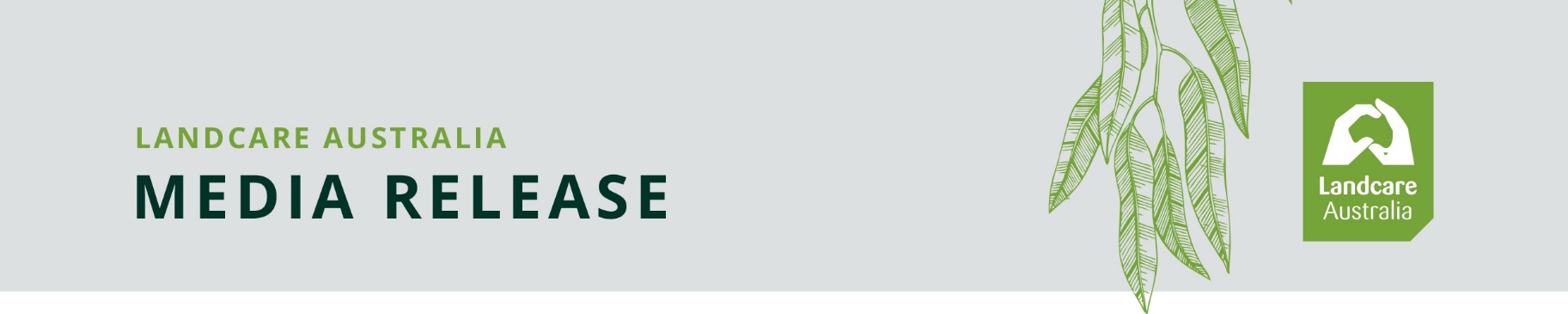 Landcare Broken Hill has received a Sure Gro Tree Max Landcare Grant to help revitalise the Conservation Gardens near the town centre.  The Conservation Gardens was an initiative designed to showcase plants suitable for growing in arid zone gardens. However, over time the site has fallen into disrepair, with many original plantings dying.  The water system is broken with torn weed matting and rubbish adding to the unsightly condition. “A revitalised Conservation Gardens will help educate residents and organisations about the flora most likely to succeed in this arid environment and showcase species that have aesthetic and environmental benefits.  New plant signage and information boards will further help encourage and inform the public,” said Simon Molesworth, President of Landcare Broken Hill. Simon anticipates the revitalised garden will improve the local microclimate by providing shade and reducing wind and dust. The upgraded park setting will also attract tourists who frequent this precinct due to a range of nearby tourist attractions and facilities.  Broken Hill City Council is fully supportive of Landcare Broken Hill’s endeavour to redevelop this important Council asset. The Council will collaborate on the project, including funding and installing the irrigation system necessary for plant establishment, as well as assist with on-going maintenance. Sure Gro Tree Max Australia provides quality products for land management, soil erosion control, revegetation, landscaping, civil, agriculture and nursery industries.  Landcare groups across Australia have been customers for over 25 years.  In 2018, the company partnered with Landcare Australia to inaugurate the Sure Gro Tree Max Landcare Grants Program as a way of formally recognising the loyalty these groups have shown their business and the importance of their work.  # # #Media Contact											                                                  Valerie Woods, Communications Manager, Landcare Australia Partnerships	                                                                      Valerie.woods@landcareaustralia.com.au     Ph: 0434 358 275				                         ABOUT LANDCARE AUSTRALIALandcare Australia is the national not-for profit that works in partnership with multiple stakeholders to support the landcare community with funding and capacity building opportunities for on-ground projects. Landcare Australia develops campaigns to raise awareness of landcare to increase participation and to attract corporate and philanthropic support. 